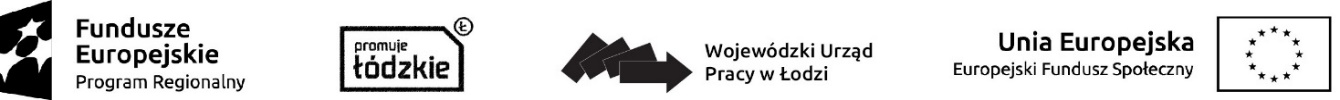 Projekt „Rodzina jest dla dzieci” realizowany w ramach Regionalnego Programu Operacyjnego Województwa Łódzkiego RPLD.09.02.01-10-A012/21-00.INFORMACJA O ZŁOŻONYCH OFERTACH	Dotyczy postępowania o wartości szacunkowej nieprzekraczającej wyrażonej w złotych równowartości kwoty 130 000 PLN netto na świadczenie usługi telefonii komórkowej dla Wydziału Poradnictwa Rodzinnego i Pomocy Specjalistycznej  w Łodzi przy ul. Kościuszki 59/61 w ramach projektu „Rodzina jest dla dzieci” współfinasowanego ze środków Unii Europejskiej w ramach Regionalnego Programu Operacyjnego Województwa Łódzkiego.W niniejszym postępowaniu do upływu terminu składania ofert tj. 08.07.2022 r. do godz. 15:00 wpłynęły  3 oferty.Kwota jaką Zamawiający zamierza przeznaczyć na sfinansowanie zamówienia wynosi: 
5 269,32  zł brutto.p.o. DyrektorCentrum Administracyjnego Pieczy Zastępczejw Łodzi/…/Piotr RydzewskiNr ofertyNazwa WykonawcaCena oferty brutto1Orange Polska S.A.Al. Jerozolimskie 16002-326 Warszawa2 735,03 zł2Telestrada S.A.Aleja Krakowska 22A02-284 Warszawa4 017,72 zł3Polkomtel Sp. z o.o.ul. Konstruktorska 402-673 Warszawa2 509,20 zł 